Heden Midtsjælland, side 3. Onsdag 20. april 2022Nyt vandværk i Borup er lige på trapperne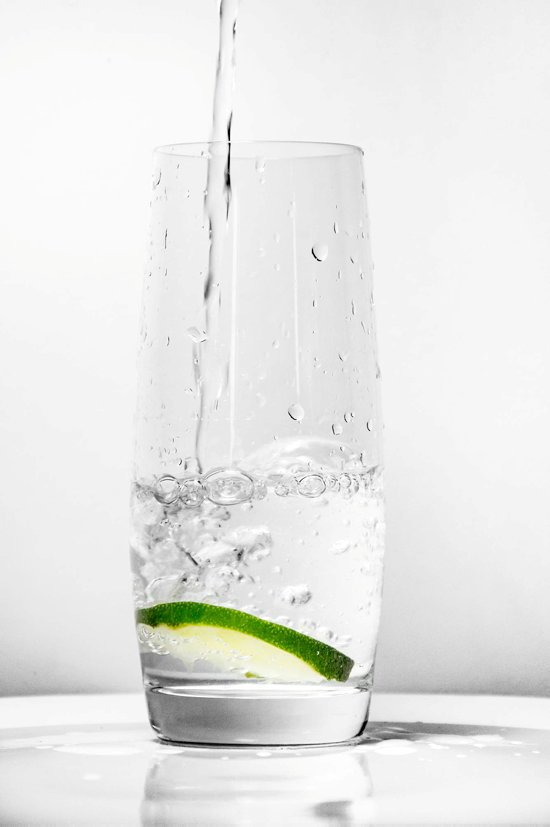 DET NYE VANDVÆRK FOR BORUP OG OMEGN VIL KUNNE REDUCERE VANDETS HÅRDHED MED CA. 50 PROCENT.I København og Roskilde står der store ure og tæller ned til Tour de France, der starter i Danmark i juli måned.I Borup og omegn står der ingen ure, men i bestyrelsen for Borup Vandværk er man snart klar til at trykke på knappen til opstart af et nyt stort moderne vandværk, der bliver centralt placeret i området sydøst for Borup (Køge Vest).Vandværket bliver udstyret med den mest moderne teknik og kalkreduceringsanlæg, så vandets hårdhed reduceres med ca. 50 procent til 8-10 dh.Alle tilladelser fra myndighederne er næsten på plads - der mangler kun godkendelse af den endelige placering, og den forventes afklaret medio maj.Vandværkets arkitektfirma tegner på de sidste skitser for at vise, hvilken fremtoning byggeriet får i omgivelserne. De bestræber sig meget på, at vandværket kommer til at fremstå ”smilende” til naturen ved udnyttelse af bæredygtige materialer, udnyttelse af træfacader med træ fra lokale skovområder og levende tagflader med bevoksning.Vandværket opføres med udvidelsesmuligheder, så der er plads til yderligere kapacitet. I opstarten forventes en produktion på ca. 500.000 m3 pr. år.Der er reserveret et grundareal på 30.000 m2, så der kan blive plads til et solpanel-anlæg.Bestyrelsen arbejder meget på, at vandværket hurtigst muligt bliver co2-neutralt, ved kun at bruge grøn energi fra vind og sol.Selve opstarten med den endelige projektering og igangsætning forventes at starte opmkring den 1. juni i år, og byggeriet forventes færdigbygget i august 2024.Senest har vandværket meldt sig i rækken af virksomheder, der går ind for ”vilde blomster og rent vand til dig”, og snart vil man opdage, at der tilplantes bælter med blomster af mange forskellige arter på Borup Vandværks områder i Borup, Svenstrup Kildeplads og Stubberup.